Buổi họp PHHS đầu năm học 2023-2024 của lớp 4A1Sáng 01/10/2023, Trường Tiểu học Giang Biên tổ chức buổi họp phụ huynh đầu năm học 2023-2024.Các phòng học đều được thầy cô chuẩn bị chu đáo để đón tiếp phụ huynh. Trong buổi họp đầu năm, giáo viên chủ nhiệm sẽ giới thiệu các hoạt động học và kiến thức trọng tâm các hoạt động đó, sau đó sẽ cùng quý phụ huynh trao đổi về nội quy lớp học, hướng dẫn con học ở nhà và cách làm việc giữa phụ huynh và giáo viên. Mỗi lớp cũng sẽ bầu ra Ban đại diện phụ huynh của lớp để cùng tham gia vào các hoạt động tại trường.Không còn ngồi nghe giáo viên trao đổi một chiều, phụ huynh học sinh đã cùng nhau thảo luận, nêu ý kiến của mình, từ đó thống nhất thành quy tắc hợp tác giữa giáo viên - phụ huynh để cùng hỗ trợ các con học tập, rèn luyện tốt hơn.Buổi họp phụ huynh đầu năm là dịp quan trọng để nhà trường triển khai kế hoạch hoạt động học tập của cả năm tới phụ huynh học sinh, là lúc giáo viên lắng nghe những ý kiến và giải đáp thắc mắc từ phụ huynh về việc học của các con tại Trường Tiểu học Giang Biên. Sau đây là một số hình ảnh về Buổi họp Phụ huynh học sinh đầu năm học của lớp 4A1: 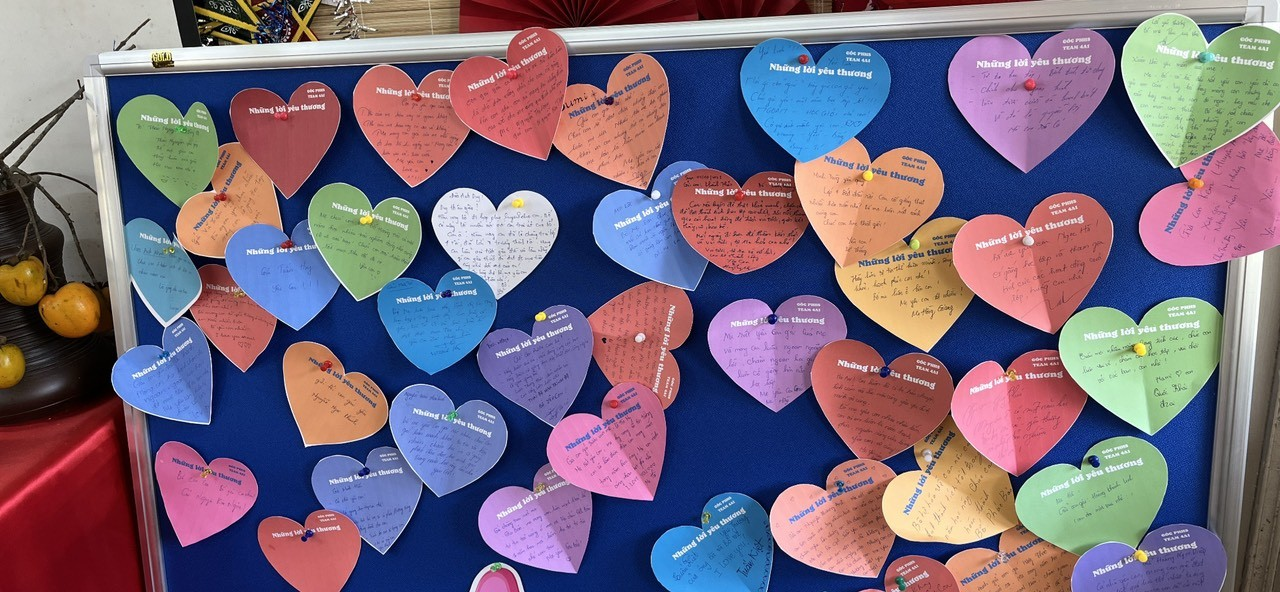 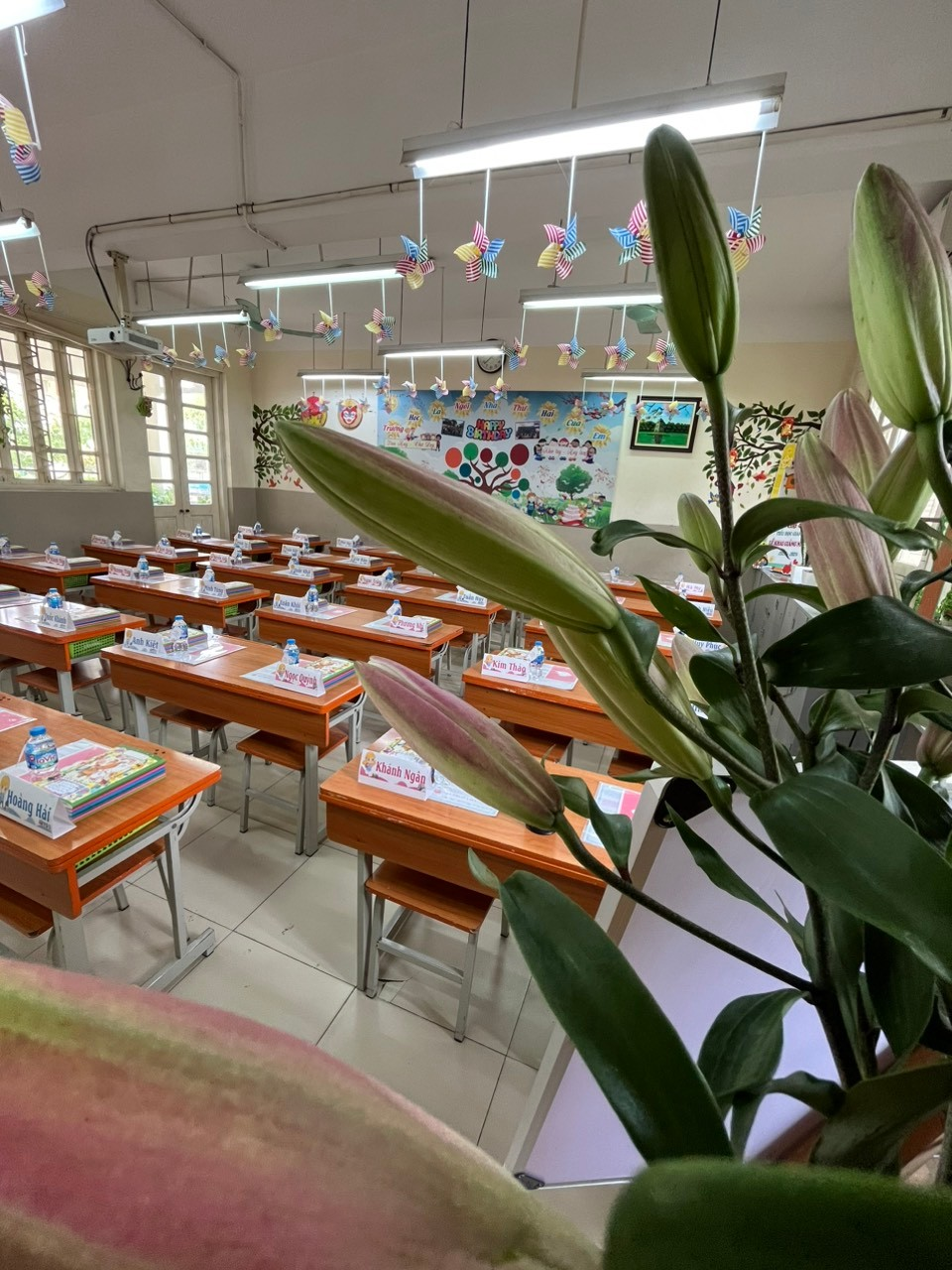 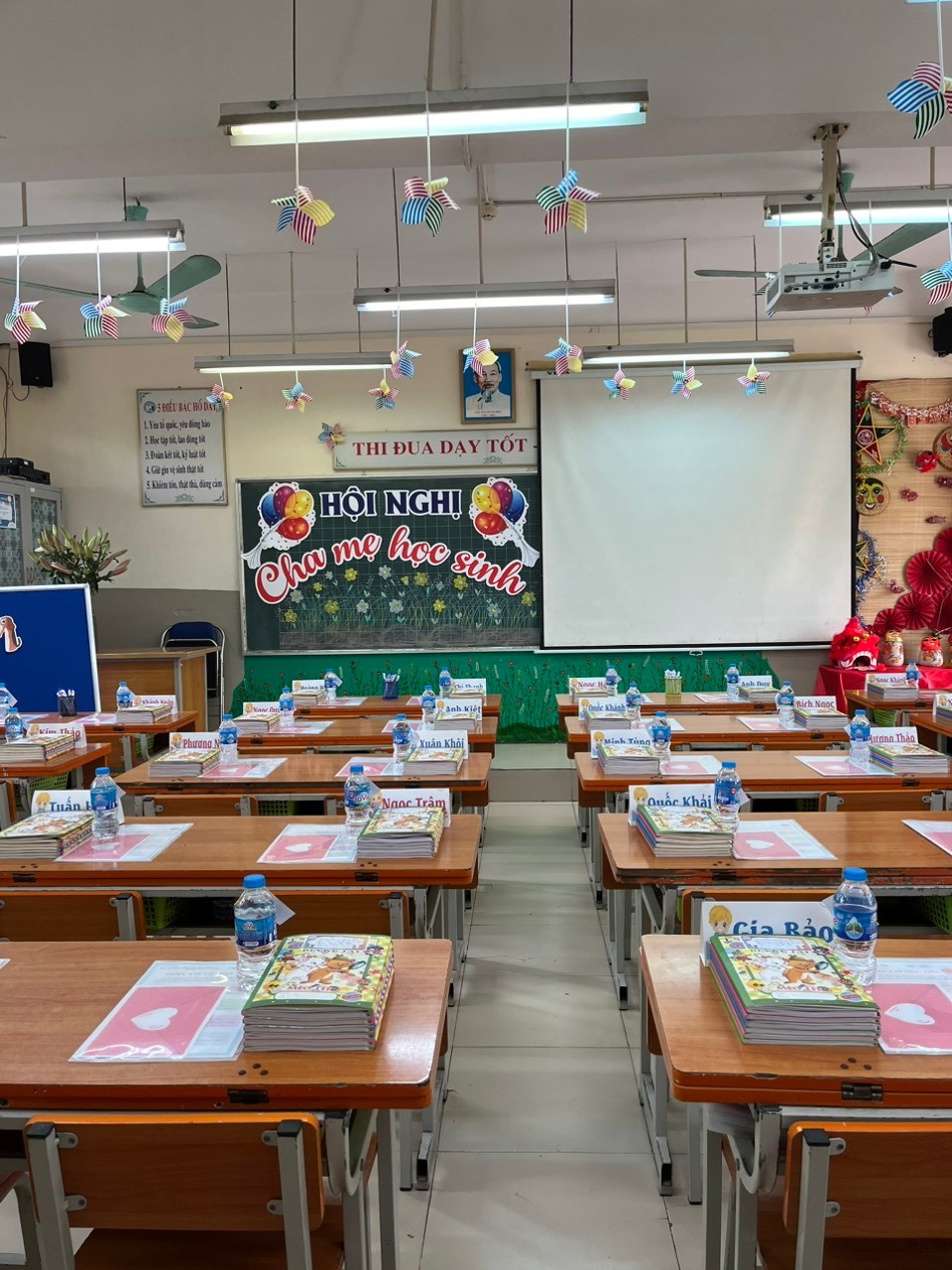 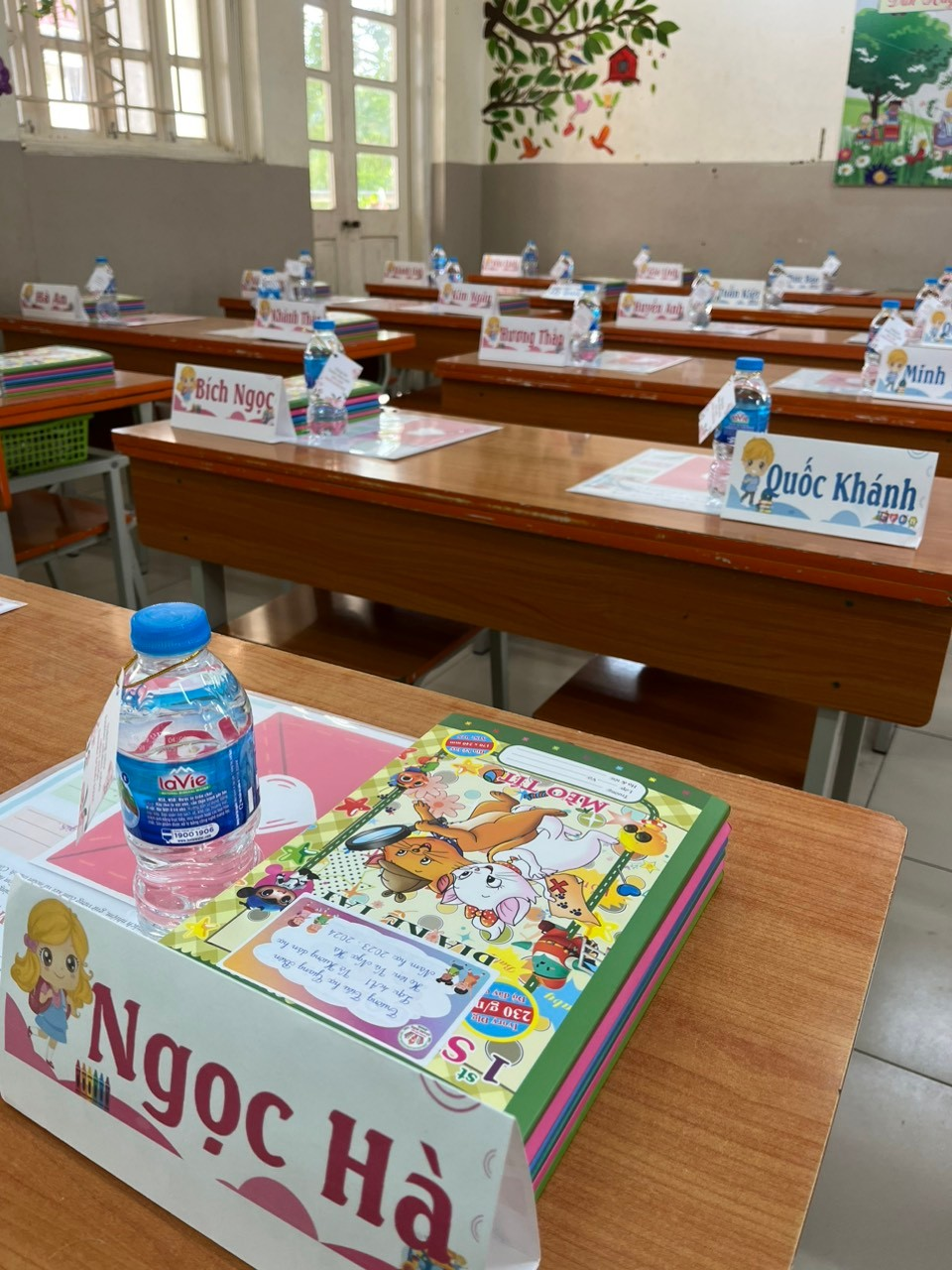 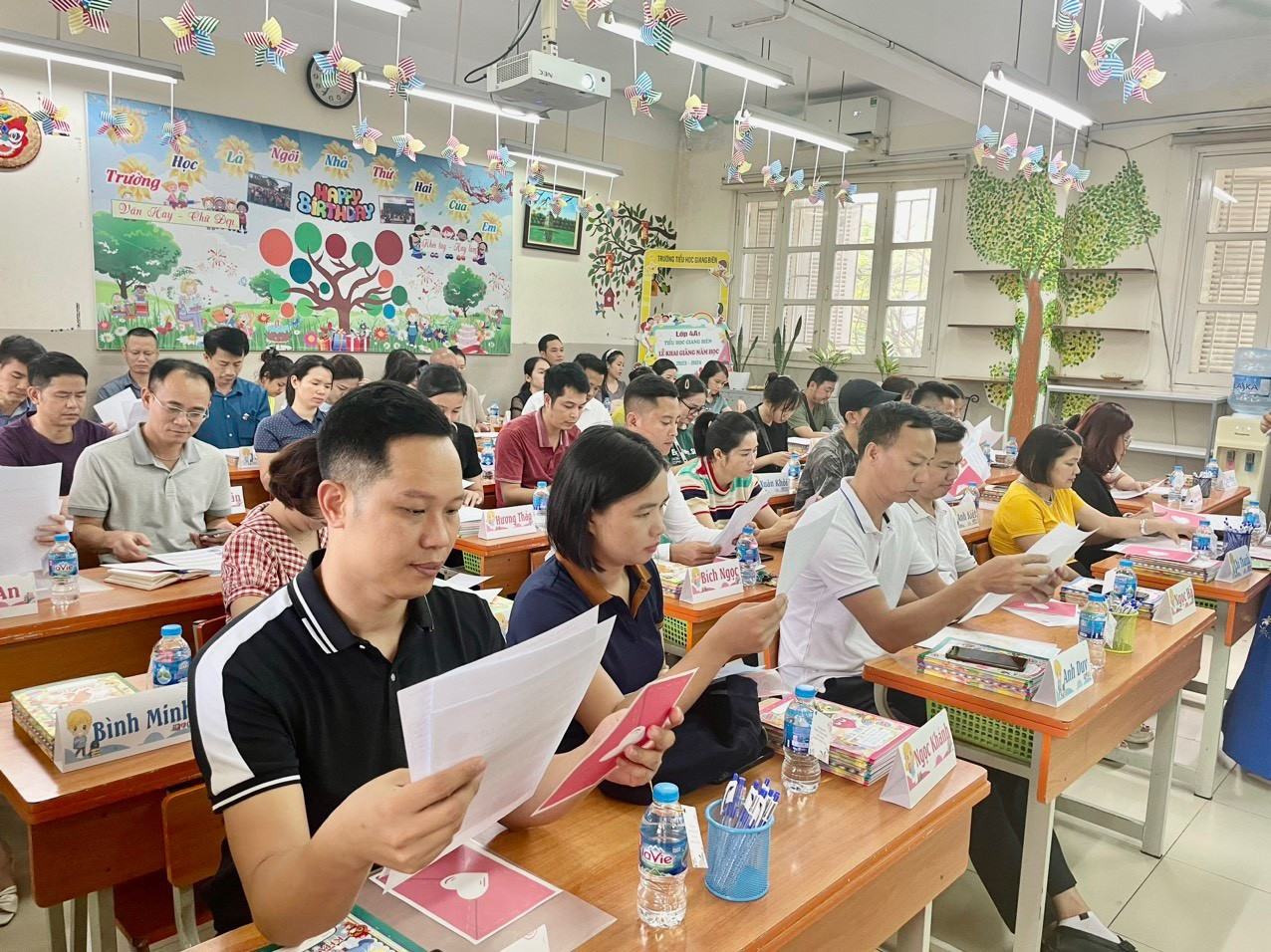 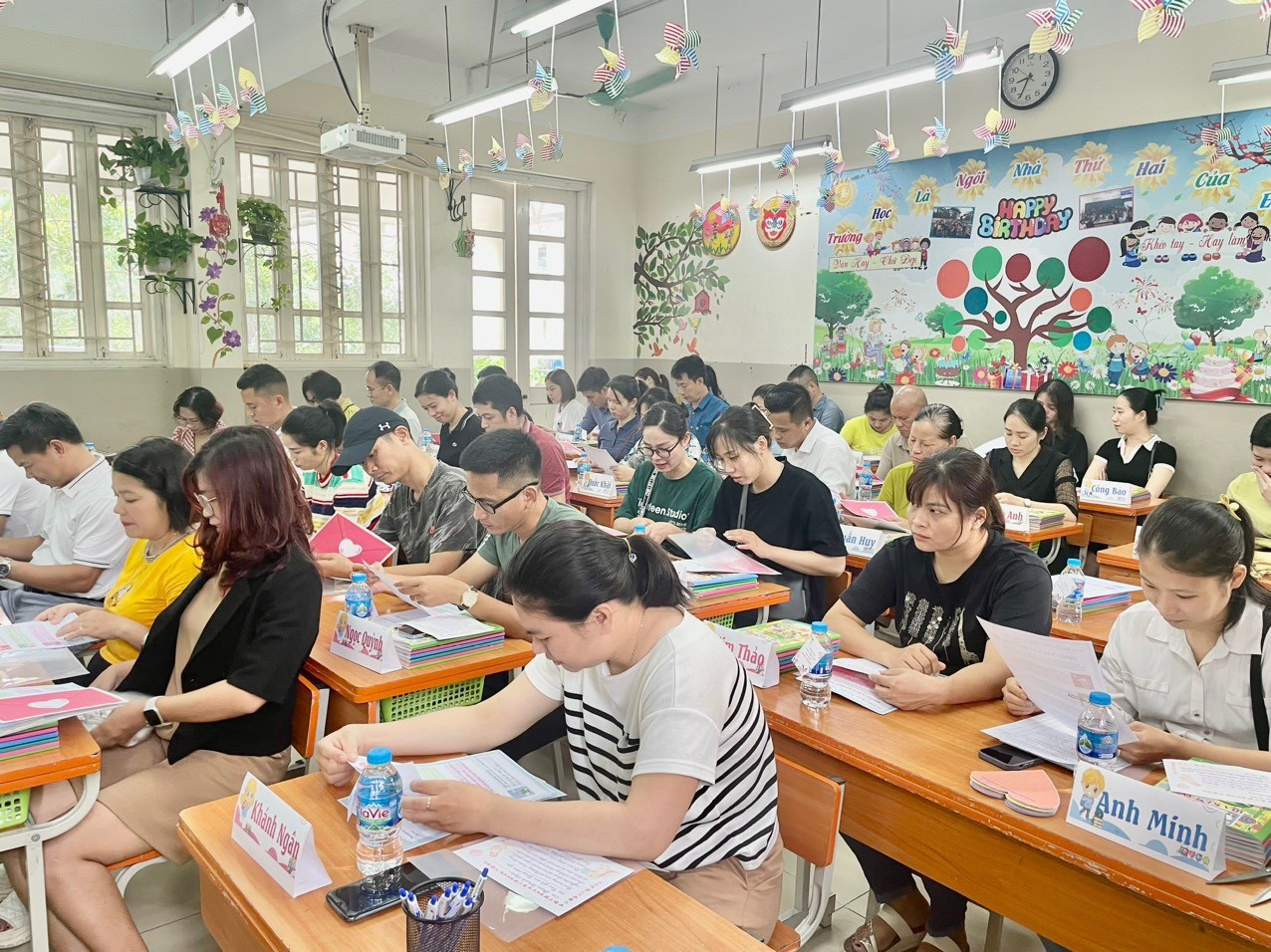 